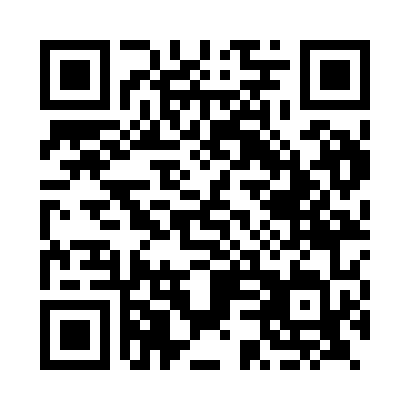 Prayer times for Kasungu, MalawiWed 1 May 2024 - Fri 31 May 2024High Latitude Method: NonePrayer Calculation Method: Muslim World LeagueAsar Calculation Method: ShafiPrayer times provided by https://www.salahtimes.comDateDayFajrSunriseDhuhrAsrMaghribIsha1Wed4:425:5411:433:035:326:402Thu4:425:5411:433:035:326:403Fri4:425:5411:433:035:316:404Sat4:425:5511:433:025:316:405Sun4:425:5511:433:025:316:396Mon4:425:5511:433:025:306:397Tue4:425:5511:433:025:306:398Wed4:425:5511:433:025:306:399Thu4:425:5611:433:025:296:3810Fri4:425:5611:423:015:296:3811Sat4:435:5611:423:015:296:3812Sun4:435:5611:423:015:286:3813Mon4:435:5711:423:015:286:3814Tue4:435:5711:423:015:286:3815Wed4:435:5711:423:015:286:3716Thu4:435:5711:423:015:276:3717Fri4:435:5811:423:015:276:3718Sat4:445:5811:433:005:276:3719Sun4:445:5811:433:005:276:3720Mon4:445:5811:433:005:276:3721Tue4:445:5911:433:005:276:3722Wed4:445:5911:433:005:276:3723Thu4:455:5911:433:005:266:3724Fri4:455:5911:433:005:266:3725Sat4:456:0011:433:005:266:3726Sun4:456:0011:433:005:266:3727Mon4:456:0011:433:005:266:3728Tue4:466:0111:433:005:266:3729Wed4:466:0111:443:005:266:3730Thu4:466:0111:443:005:266:3731Fri4:466:0211:443:005:266:37